Call to Order:Kevin Call Meeting to Order at 7:00pm.Attendees:Directors:Kevin Thompson-PresidentJessica Wiley-Vice PresidentDennis Fazio- TreasurerJames Dietrich - SecretaryDave Holets - Rep Area 1Susan Verrett – Area 2Dennie Juillerat - Co-Rep Area 3Joanne Micholec - Rep Area 4Beth Turnbull - Co Rep Area 5Brian Treece - Co-Rep Area 5Barry Schade - Co-Rep Area 6Jay Peterson- Co-Rep Area 6Steve Harvey - Area 7Jeremy Staffeld – webmasterJoEllyn Jolstad – Bryn Mawr BugleGuests:C. Terrence Anderson – Metro TransitScott Janowiak - Metro TransitA quorum was presentAgendaWith no changes or additions to the Agenda, Kevin moved to approve. Carried.MinutesMotion by Jessica to approve the June Meeting minutes. Carried.Councilmember Report Lisa GoodmanJune lunch field trip to Givens Violins was well attended.The request of 28 Newton South for a variance was approved.The 1946 Cedar Lake Parkway variance was approved.Hennepin/Lyndale reconstruction work continues. Should be completed by Oct/Nov 2016. The intersection at Groveland is currently closed.Early voting for primary is open, polling location is across from city hall. Election judges are needed! Contact Lisa or the BMNA board for more information.National night out is Aug 2nd. Apply now! Permits applied for between now and July 19th are free. Applications submitted after 19th of July until July 27th are $100. After that, no permit will be issued.Metro Transit C Line UpdateC-Line Rapid BusC Terrence Anderson, Comm. Outreach, Metro Transit. Presentation on the Potential Long Term Realignment or the C-Line Rapid Bus Line from Olson to Glenwood. Currently runs between Brooklyn Center Transit Center to Downtown Mpls via Penn and Olson Memorial. The C-line would stop every quarter mile instead of every block. C-Line stations along Penn Ave. will have enhanced amenities over current bus stops.  Minimal amenities, however, along Olson Hwy since those stations are planned as temporary pending Bottineau LRT.Payment for tickets will be made at pay stations prior to boarding. Buses will be 60 foot accordion type.Currently stations are planned at Olson and Penn, Olson and Humbolt, Olson and Bryant, and Olson and 7th.Proposed new locations would run parallel along Glenwood with stations yet to be determined.Realignment Study Outcomes and Metro Line work will inform the decision to relocate. Frequency for the proposed Rapid Bus C line would be approximately every 10 minutes, similar to Light Rail during peak times.Looking for community input on benefits on C-line route changes. Concerns regarding buses running along Glenwood. Recommendation for or against relocation planned to be presented to the Metro Council for Nov/Dec 2016.Route 9 Bus ServiceScott Janowiak, Metro TransitProposed changes to Route 9.West End has one of the highest concentration of jobs in Twin Cities. Route 9 currently has multiple stops West of Minneapolis.The Goal is to simplify route structure and improve service to West End.Changes would be made gradually and reduced service to existing stations would ensue.Rapid bus would be near level entry with 9in curb to assist with accessibility, an example of which can be found at 7th and Olson floating stations.Two open houses Sept 8 Harrison Education Center  Sept 10 at Icon Showplace Community Room, West End.More information on the respective proposed changes can be found at the following web addresses:Metrotransit.org/west-endMetrotransit.org/c-line-projectTreasurer’s ReportDennis FazioThe BMNA received money from Mpls CPP. Year to Date donations are slightly below budget and Newspaper ads are quite a bit lower than budgeted. For the Garden Tour, we’re anticipating $3500 in expenses, ticket sales hopefully of $4-5K, and donations of $1200. No unusual expenses. Web development is nearly complete, so the related expense will be nearly complete. The Board reviewed the current balance sheet.Updated Financial PolicyDennis FazioReview of proposed changes to the BMNA Financial Policy. Discussions included the option to give budgetary authority to Chairs with spends exceeding set limits requiring board approval, clarification of government filings, more in-depth control over pre-approval, confirmation of receipt and authorization to pay invoice process. Additional changes include merging the competitive bid policy into the Financial Policy Document and updating the Cash Management process focused on multiple approvals.Discussion on The Expense Reimbursement Process and Policy. The Board is attempting to limit personal funds used and respective limits on incidental payments.Dennis proposed approving changes to Financial Policy as amended during the meeting. Seconded. Motion carried.Creative Citymaking CollaborationBoard Discussion Item was referred to Communications to make recommendation whether to apply for Grant.Neighborhood Coordinator ReportPatty Wycoff –via emailPatty shared a link to Garden Tour information for Board to distribute via social media.The Ice Cream Scoop Off planning is going well. Volunteers needed to pick up ice cream. Additional assistance needed to help during the event. This year we are using all compostable products so it will be a waste free event.The MPS Referendum coordinator has been invited to set up a table.Lovers On The Balcony will be the musical entertainment, members of which in Area 5, 6, & Harrison.Bugle ReportJoEllyn JolstadNo Board submissions for upcoming articles. Will have an article from the Garden Tour Committee.Webmaster ReportJeremy StaffeldAverage visits are up to 3000 per month visitors, up from a few hundreds. Traffic has been coming primarily from the BMNA Facebook Page and NextDoor. Board members can add other events desired to be posted on the CalendarStanding Committee ReportsCommunications – new http://www.bmna.org/ is just about done. Should be little to no additional expenses.Gardens – Garden committee has been busy. Next big project is the hedge. Looking to establish a campaign, create a survey, elicit community feedback and suggestions.Events—Garden Tour Update, Ice Cream Scoop Off Update. Suggestion to put JD Rivers garden on tour.Kevin Motioned to Adjourn. Seconded. Adjourned at 8:46 p.m.		NEXT BOARD MEETING: 	Wednesday, August 10, 2016       7:00 p.m., Bryn Mawr Elementary CafeteriaUPCOMING EVENTS:  	Bryn Mawr Garden Tour, July 16, 2016		Ice Cream Scoop Off, July 21, 2016		National Night Out – August, 2nd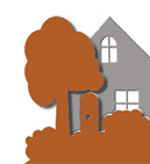 BRYN MAWR NEIGHBORHOOD ASSOCIATION Board Meeting AgendaWednesday, July 13, 2016 7:00– 8:45 PMBryn Mawr Presbyterian Church (Basement)